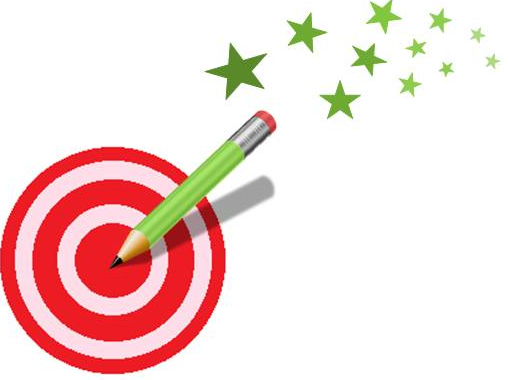 Complète par l’écriture à virgule.+      = 2	 +      = 7+      = 5	 +      = 3+      = 4	 +      = 100,08 +      = 3	0,05 +      = 100,04 +      = 4	0,03 +      = 60,01+      = 2	0,07+      = 102-0,05 =	4 – 0,07 =6-0,09 =	3 – 0,08 =4- =	3 – =10- =	7 – =3-0,03 =	14 – 0,09 =2-0,02 =	7 – 0,07 =http://lewebpedagogique.com/strategiescalcul/Complète par l’écriture à virgule.+      = 2	 +      = 7+      = 5	 +      = 3+      = 4	 +      = 100,08 +      = 3	0,05 +      = 100,04 +      = 4	0,03 +      = 60,01+      = 2	0,07+      = 102-0,05 =	4 – 0,07 =6-0,09 =	3 – 0,08 =4- =	3 – =10- =	7 – =3-0,03 =	14 – 0,09 =2-0,02 =	7 – 0,07 =http://lewebpedagogique.com/strategiescalcul/